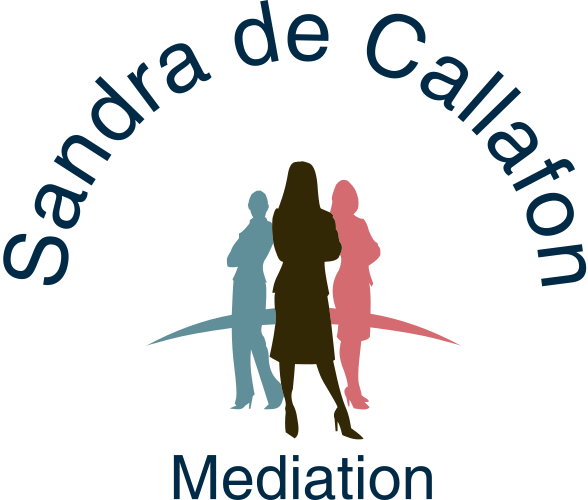 Cookies:“Wat is een cookie?
Wij maken op deze website gebruik van cookies. Een cookie is een eenvoudig klein bestandje dat met pagina’s van deze website [en/of Flash-applicaties] wordt meegestuurd en door uw browser op uw harde schrijf van uw computer wordt opgeslagen. De daarin opgeslagen informatie kan bij een volgend bezoek weer naar onze servers teruggestuurd worden.” Sessie cookies :“Gebruik van sessie cookies
Met behulp van een sessie cookie kunnen wij zien welke onderdelen van de website je met dit bezoek hebt bekeken. Wij kunnen onze dienst daardoor zoveel mogelijk aanpassen op het surfgedrag van onze bezoekers. Deze cookies worden automatisch verwijderd zodra je jouw webbrowser afsluit.”Google Analytics :“Google Analytics
Via onze website wordt een cookie geplaatst van het Amerikaanse bedrijf Google, als deel van de “Analytics”-dienst. Wij gebruiken deze dienst om bij te houden en rapportages te krijgen over hoe bezoekers de website gebruiken. Google kan deze informatie aan derden verschaffen indien Google hiertoe wettelijk wordt verplicht, of voor zover derden de informatie namens Google verwerken. Wij hebben hier geen invloed op. Wij hebben Google wel/niet toegestaan de verkregen analytics informatie te gebruiken voor andere Google diensten.De informatie die Google verzamelt wordt zo veel mogelijk geanonimiseerd. Uw IP-adres wordt nadrukkelijk niet meegegeven. De informatie wordt overgebracht naar en door Google opgeslagen op servers in de Verenigde Staten. Google stelt zich te houden aan de Privacy Shield principles en is aangesloten bij het Privacy Shield-programma van het Amerikaanse Ministerie van Handel. Dit houdt in dat er sprake is van een passend beschermingsniveau voor de verwerking van eventuele persoonsgegevens.”Wanneer u de Facebook button gebruikt:“Op onze website is een buttons opgenomen om webpagina te kunnen promoten (“liken”) of delen op sociale netwerken als Facebook . Deze button werkt door middel van stukjes code die van Facebook  zelf afkomstig zijn. Door middel van deze code worden cookies geplaatst. Wij hebben daar geen invloed op. Leest u de privacyverklaring van Facebook  (welke regelmatig kunnen wijzigen) om te lezen wat zij met uw (persoons)gegevens doen die zij via deze cookies verwerken.”“De informatie die ze verzamelen wordt zo veel mogelijk geanonimiseerd. De informatie wordt overgebracht naar en door  Facebook, Google + en LinkedIn opgeslagen op servers in de Verenigde Staten. LinkedIn, Twitter, Facebook en Google + stellen zich te houden aan de Privacy Shield principes en zijn aangesloten bij het Privacy Shield-programma van het Amerikaanse Ministerie van Handel. Dit houdt in dat er sprake is van een passend beschermingsniveau voor de verwerking van eventuele persoonsgegevens.”Verwijdering van cookies:“In- en uitschakelen van cookies en verwijdering daarvan
Meer informatie omtrent het in- en uitschakelen en het verwijderen van cookies kan je vinden in de instructies en/of met behulp van de Help-functie van jouw browser.”MEER INFORMATIE OVER COOKIES?Op de volgende websites kan je meer informatie over cookies vinden:ICTRecht: Achtergrond Cookiewet
Consumentenbond: “Wat zijn cookies?”
Consumentenbond: “Waarvoor dienen cookies?”
Consumentenbond: “Cookies verwijderen”
Consumentenbond: “Cookies uitschakelen”